Sluneční soustava – řešeníPracovní list je určen pro žáky základních škol. Jeho cílem je seznámit se Sluneční soustavou, jejím vznikem a jejími planetami.Vznik Sluneční soustavy_______________________________________________________Vyjmenujte planety Sluneční soustavy v pořadí od nejbližší ke Slunci až po nejvzdálenější od Slunce.Merkur, Venuše, Země, Mars, Jupiter, Saturn, Uran, NeptunKdy vznikla Sluneční soustava?před 4,5 miliardami letpřed 4,5 tisíci letypřed 4,5 miliony letKteré planety patří mezi kamenné planety a které patří mezi plynné obry?kamenné planety		Merkur				Venuše				Země				Marsplynní obři			Jupiter				Saturn				Uran				NeptunSpojte dvojice.největší planeta Sluneční soustavy		– 	Jupiter			nejmenší planeta Sluneční soustavy		–	Merkurnejteplejší planeta Sluneční soustavy		–	Venuše			nejstudenější planeta Sluneční soustavy		–	Uran		planeta Sluneční soustavy s nejvíce měsíci	– 	Saturn		planeta s nejvyšší horou Sluneční soustavy	– 	Mars			Co je to Sedna?Sedna je těleso Sluneční soustavy, které bylo objeveno v roce 2003. Sedna má přibližný průměr 1 500 km. Jde o největší těleso Sluneční soustavy nalezené po objevu Pluta.Určete pravdivost výroků.Co jsem se touto aktivitou naučil(a):………………………………………………………………………………………………………………………………………………………………………………………………………………………………………………………………………………………………………………………………………………………………………Autor: Tomandlová Markéta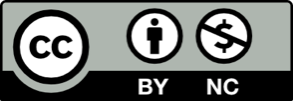 Toto dílo je licencováno pod licencí Creative Commons [CC BY-NC 4.0]. Licenční podmínky navštivte na adrese [https://creativecommons.org/choose/?lang=cs].ANONEPluto bylo do roku 2006 řazeno mezi planety Sluneční soustavy. ✓Pluto nyní patří mezi trpasličí planety. ✓Sluneční soustava má 8 planet. ✓Hubbleův dalekohled umožňuje vědcům pořizovat snímky vesmírných těles.✓